NAGVA Board CallMeeting Minutes: 02/28/2018Roll Call – Jason F, Brian C, Lew S, Mark E, BJ, Andrew C, Jason P, Jen C, Rich S, Brian S, Jimmy S, Mark DLas Vegas Bid Presentation – Rick T and Brian CTonight’s presentation is just informativeWe will have a call in two weeks to make decisionQ: Any plans on engaging locals A: No specific plans but know local players and is part of the plan. We’ll work with the LGBT person at the Visitor’s BureauOfficer/Department ReportsPresidentAttended the Connect Diversity conference in Portland, ORConnected with 36 different Visitor’s Bureaus and Sports CommissionsThis will allow us to identify places for Championships in the futureVice PresidentReaching out to the MALs about the Hall of Fame next weekSoliciting board information about arrival and departure datesSecretaryDeadline for amendment proposals has passedReceived 20 proposalsHelp promote Spirit Award and Hall of Fame nominationsTreasurerFinancials: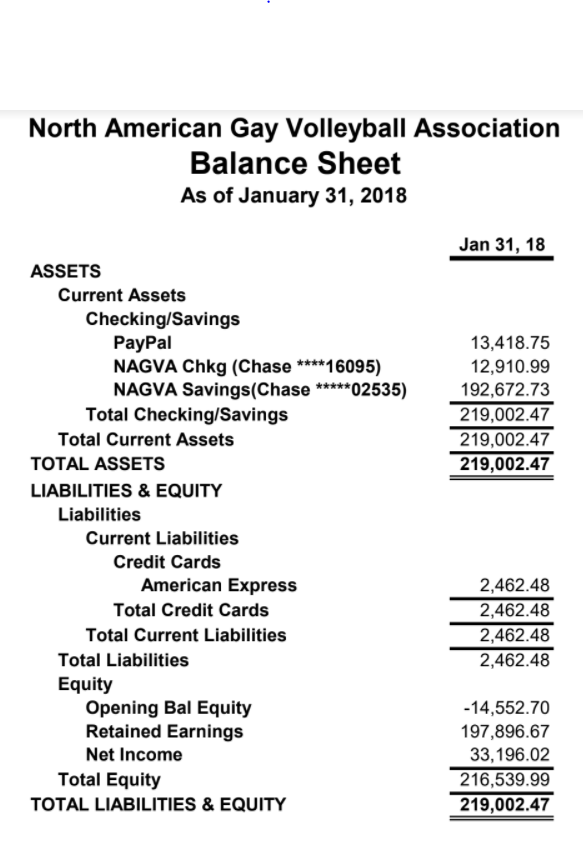 Chase – discussed options about our accounts, possibly moved away from PayPal and migrating to ChasePay as our primary payment receptacleQ: Have we looked at using Zelle instead of PayPal A: Will have to look more into it Registrar TechnologyEligibilityJanuary, 2018Medical Re-Rate: 5 received; 1 granted, 4 denied3 Year Inactive Re-Rate: 7 received;  7 grantedFebruary, 2018Medical Re-Rate: 3 received; 1 granted, 2 denied3 Year Inactive Re-Rate: 12 received;  12 grantedRe-Rate Protest/Appeal:  1 received, 1 grantedRegionsRegions Report: November through February# of Tournaments: 11 tournaments# of Nonrates: 530# of Rerates: 124 (47% uprates, 42% same, 6.5% downrate)Total # of RCs Utilized: 19 RCs (Sacramento, DC, Vegas, Nola, St. Louis - all had multiple RCs) - 9/11 tournaments had RCs out of region.You can always check out running totals from the spreadsheet in the Google DriveTournamentsSummer tournaments are up on the website. Registration for them will open April 1st.Oklahoma is a new addition to our tournaments: Sammy Duncan is running the tournamentWisconsin Dells is moving to MadisonQ: Did you receive the Vancouver Insurance receipt? A: Believes it came in todayOfficialsWorking with the Officials Chairperson in Minneapolis. Want to Jr. National and National Officials only if possibleCommunicationsCanadian RepresentativeOnly 135 Canadian playersWill have breakdown of what the average Canadian player looks like for the board at the end of the year meetingMAL ReportsTrevorRichBrianReached out to 50 NAGVA players across the countryFall tournaments – happy with their calendar distributionSpring tournaments – feel they are a little crampedPotential of moving Championships – allows for Championships to be biggerThoughts on open format at ChampionshipsAA players seemed ok with itA players – seemed concerned but possibly not understanding the formatBoard members need make more of a concerted effort to introduce themselves to membersJimmyChampionships UpdateHotel Update – fixed the error in the reservation system. Teams can now reserve more than one roomNAGVA Serves – still looking for a service projectFundraising UpdateNew BusinessOpen A/AA Division at ChampionshipsDiscussion was held on what format the Open A/AA Division will take.Many possibilities were discussedQuestion was posed in an email to continue discussion and vote will be held tomorrow. Motion: Mark - Unrated players will be treated as AA players. Vote - UnanimousDiscussion about appropriateness of team names and t-shirt.Mark E suggested to make that a discussion topic for the end of the year meeting.No objections so topic was tabled until the May meeting.Meeting Adjourns